1.13	envisager l'identification de bandes de fréquences pour le développement futur des Télécommunications mobiles internationales (IMT), y compris des attributions additionnelles possibles à titre primaire au service mobile, conformément à la Résolution 238 (CMR-15);Bande F (45,5-47,0 GHz)Résolution 238 (CMR-15): Etudes sur les questions liées aux fréquences en vue de l'identification de bandes de fréquences pour les Télécommunications mobiles internationales (IMT), y compris des attributions additionnelles possibles à titre primaire au service mobile dans une ou plusieurs parties de la gamme de fréquences comprise entre 24,25 et 86 GHz pour le développement futur des IMT à l'horizon 2020 et au-delà.PropositionLe Cameroun soutient, pour la bande de fréquences 45,5-47 GHz, qu'aucune modification ne doit être apportée dans le Règlement des radiocommunications étant donné qu'aucune étude n'a été effectuée dans cette bande de fréquences.Tous les pays de la Communauté Économique des États de l'Afrique Centrale adhèrent à cette proposition, conformément à la recommandation 2 du deuxième atelier de la sous-région Afrique Centrale pour la préparation de la CMR-19 tenu du 6 au 9 août 2019 au Centre d'Excellence de l'UIT de Yaoundé au Cameroun.______________Conférence mondiale des radiocommunications (CMR-19)
Charm el-Cheikh, Égypte, 28 octobre – 22 novembre 2019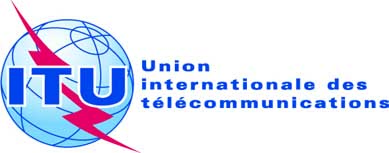 SÉANCE PLÉNIÈREAddendum 1 au
Document 103-F7 octobre 2019Original: françaisCameroun (République du)Cameroun (République du)Propositions pour les travaux de la conférencePropositions pour les travaux de la conférencePoint 1.13 de l'ordre du jourPoint 1.13 de l'ordre du jour